Поселение "НАСТОЯЩЕЕ"К западу от "Красивой сказки", за р.Восьмой располагаются земли Настоящего поселения, площадью 85 га (120км от МКАД по М4 или 140км по М2).Условия почти такие же, как и в Красивой сказке. Цена земли за 1га - 180.000руб. С сентября месяца 2023 г. стоимость земли повышается до 200.000р. за 1га. Единственный обязательный однократный вступительный взнос связан со строительством и поддержанием дорог и составляет 70.000руб с 1 га (выкуп земли осуществляется после полной оплаты дорожного взноса). До оформления в собственность заключается договор аренды сроком до 6 месяцев.С марта 2022г. на участках стало возможным оформление жилого дома по упрощенной процедуре, что почти в 3 раза снижает тариф на электричество. Но существенное ограничение по площади застройки относительно площади участка. Подробности на сайте Красивая сказка. С марта 2023г. наконец удалось сменить статус. Теперь это не с/х угодья, а земля под застройку, территориальной зоны СХ4. На которой можно неограниченно строить капитальные здания и строения различного назначения, дома сезонного проживания неограниченной площади и количества, считай жилые дома, пусть и без права прописки. Право регистрировать иные капитальные постройки, кроме жилого дома до этого момента было невозможным. Информация по оформлению земли, электричества и жилого дома расположена и пополняется на сайте Красивой сказки. Контакты: Бахарев Владимир +79099670661   poselenie-nastoyaschee@yandex.ruСХЕМА ЗАНЯТЫХ УЧАСТКОВ ДЛЯ ОРИЕНТИРОВАНИЯ НА МЕСТНОСТИПод белой банкой, надетой на колышек, указан номер точки, – межевого знака. Эти номера на данной схеме указаны мелкими цифрами.В случае не нахождения колышка, просьба сообщить на е-мейл или по тел. Для удобства понимания внутренних границ участков рекомендуем установить на смартфон бесплатную программу кадастр.ру. Которая укажет Ваше текущее местоположение и обозначит границы участков с точностью в несколько метров. Рекомендуется вбить кадастровый номер дороги 71:23:040108:685 или интересуемого участка (концовка кадастрового номера указана на схеме поселения. Желательно добавить в левом нижнем углу программы слой Космические снимки, благодаря которым вы сможете видеть непосредственно те деревья, рядом с которыми находитесь, что позволит еще более точно сориентироваться на местности и внутри участка.СХЕМА ДЛИН СТОРОН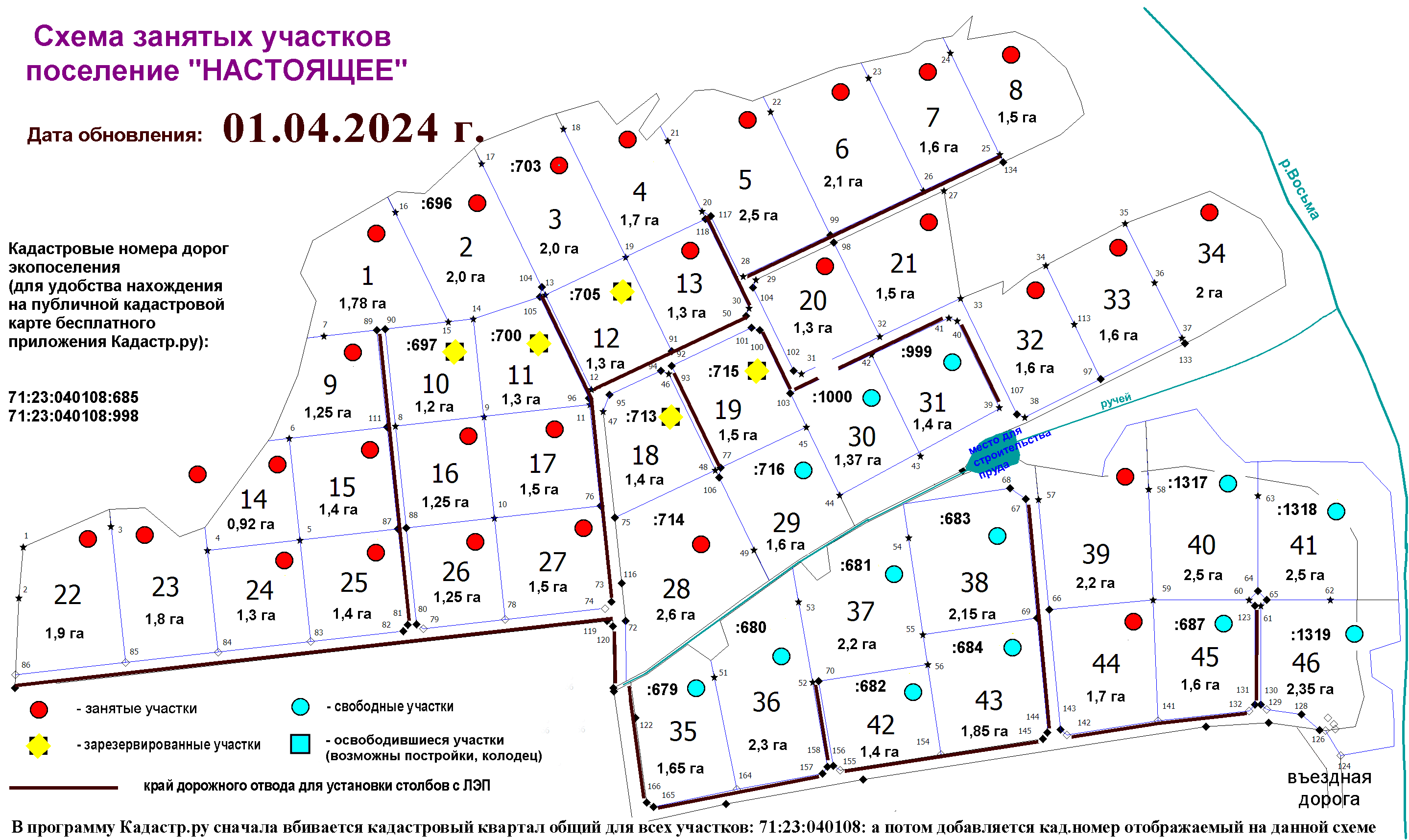 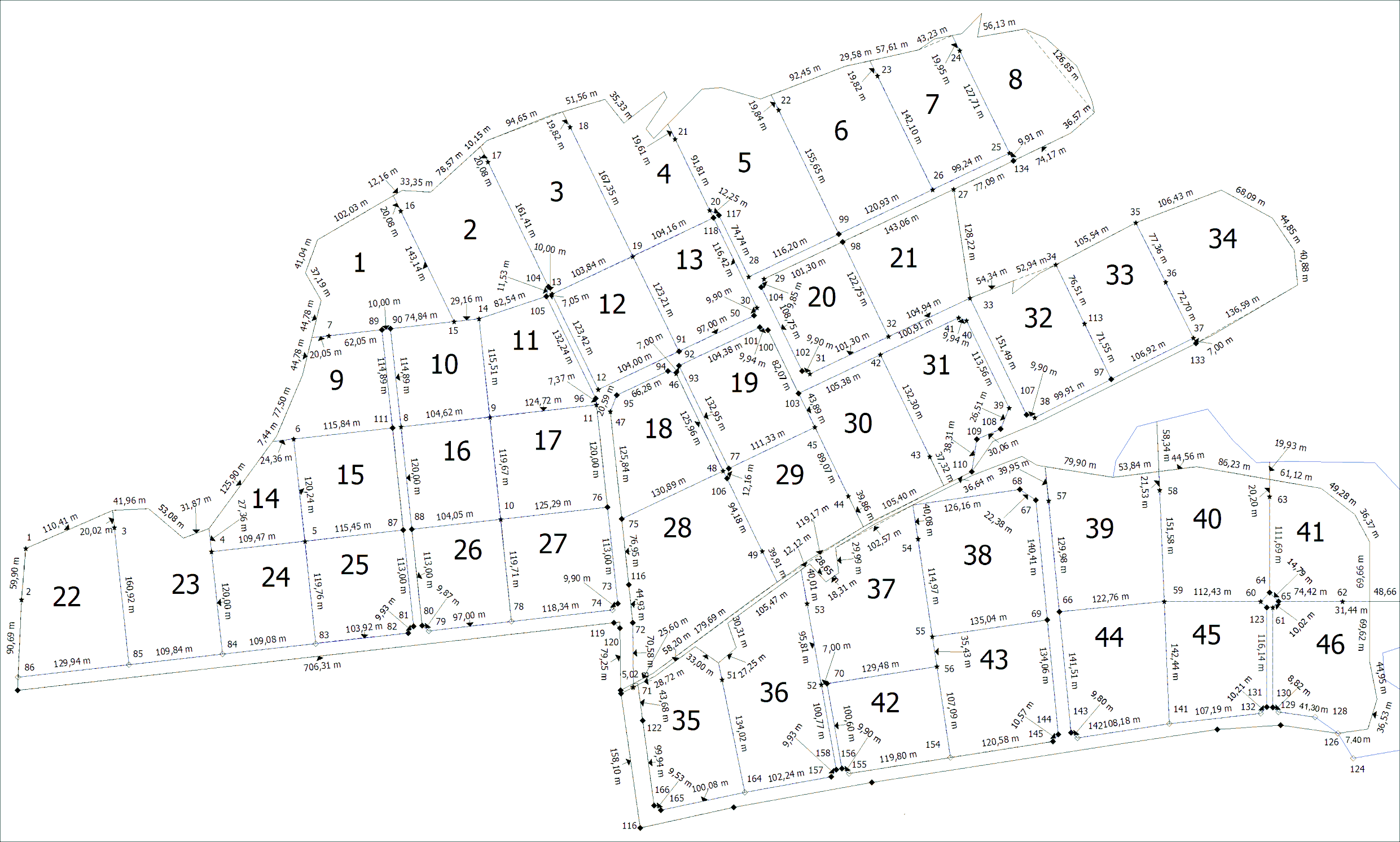 Таблица соответствий кадастровых номеров порядковым номерам участков:Ссылка на яндекс картах (снимки с самолета при открытии поселения. 30.10.2014г.) https://maps.yandex.ru/-/CVStEN29 

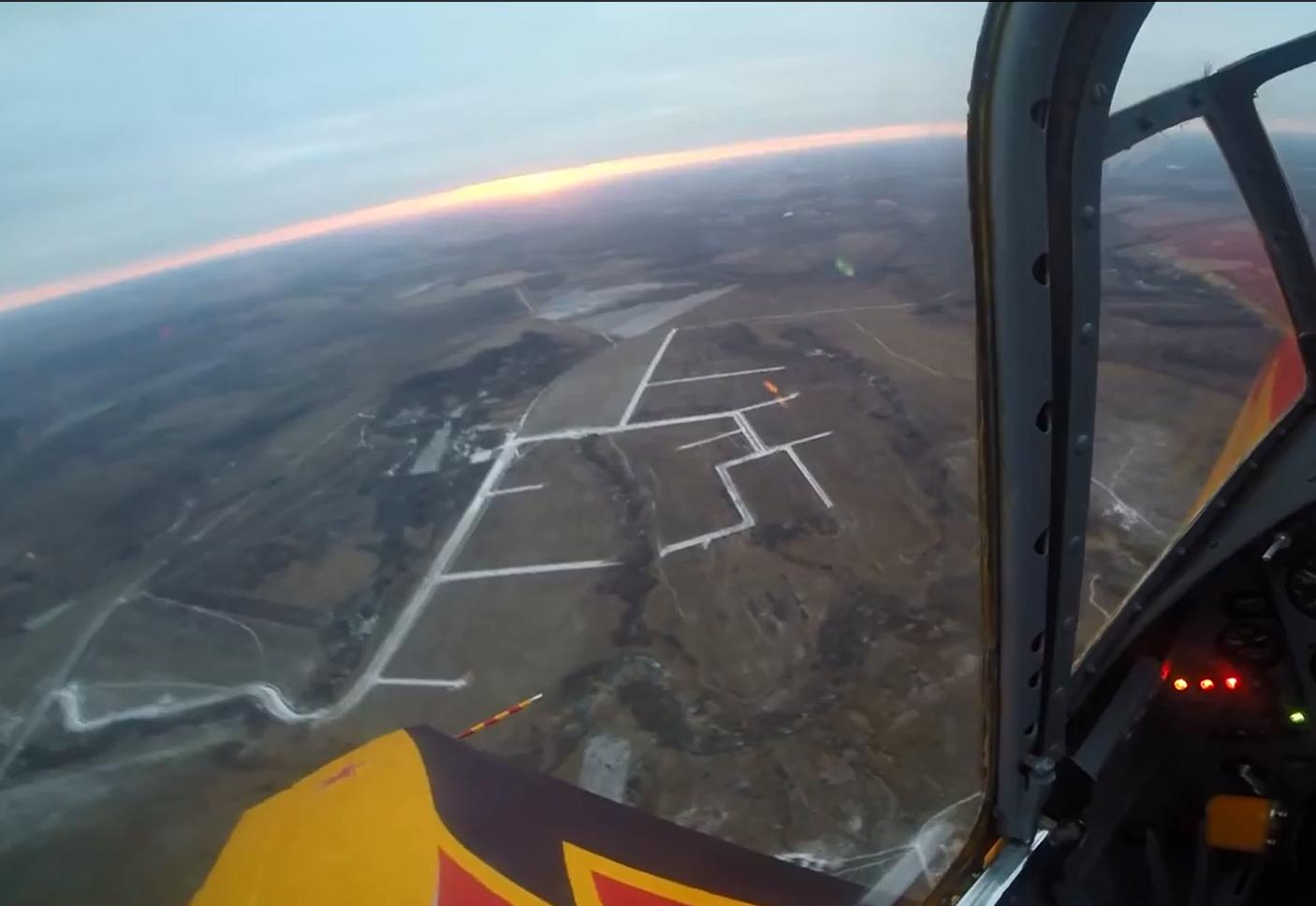 На фото выше - вид заснеженных дорог Настоящего при полете над Красивой сказкой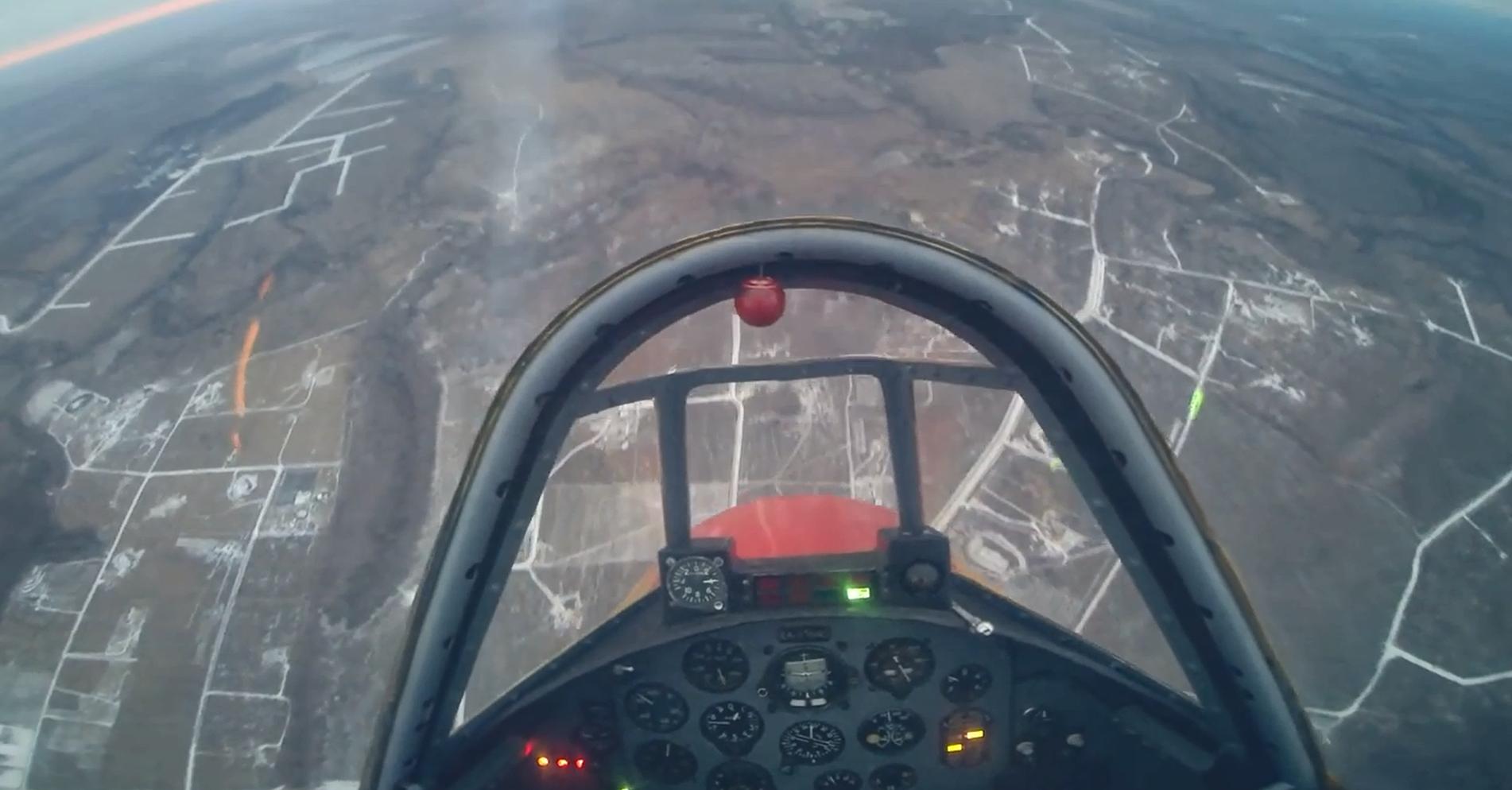 Вид при пикировании на границу между Живой картиной и Красивой сказкой. Настоящее – слева вверху.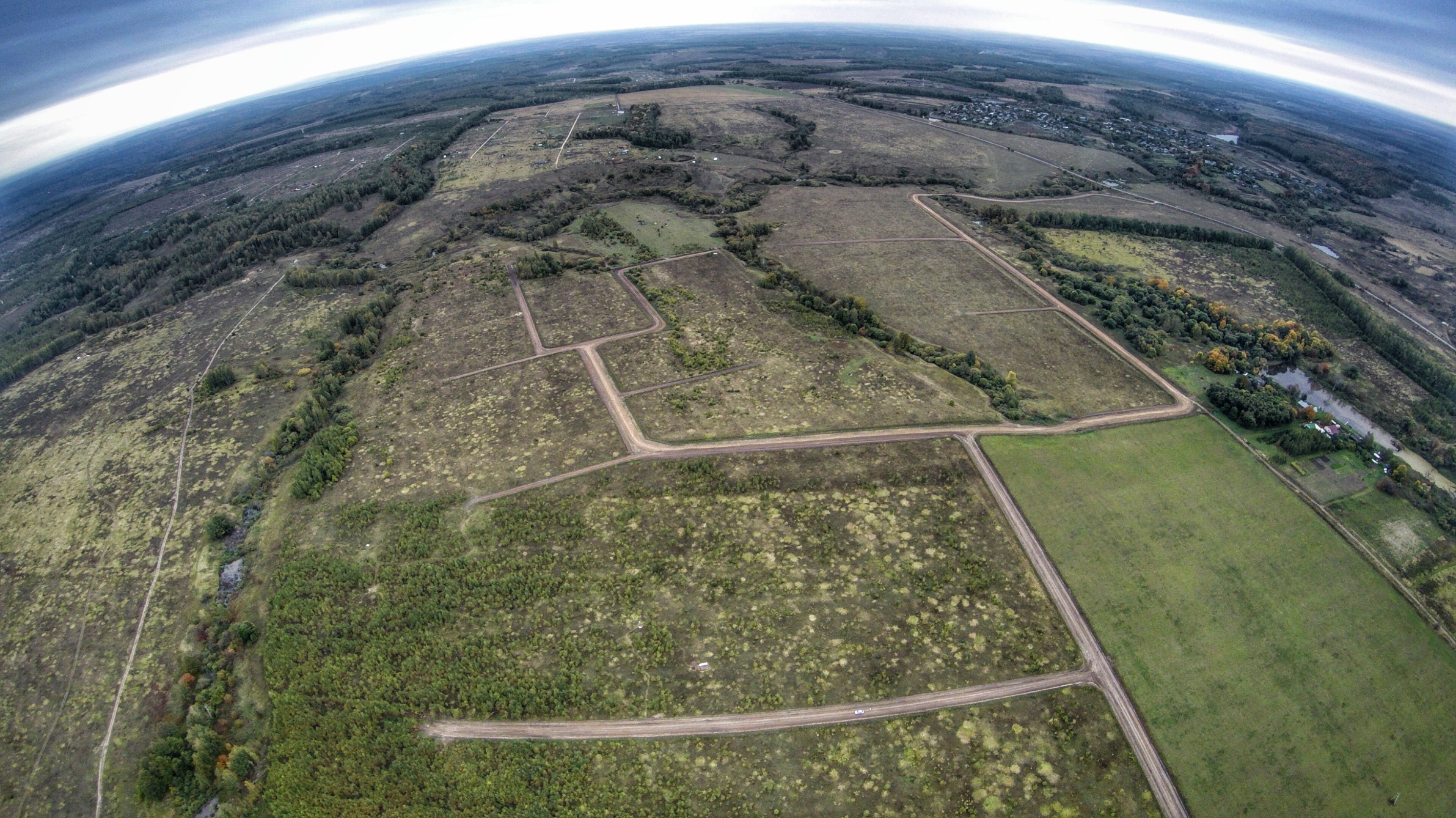 Настоящее в начале своего открытия №Кадастровый номерПлощадь кв.м.Дорога71:23:040108:68938572Дорога71:23:040108:68524815171:23:040108:69517826271:23:040108:69619936371:23:040108:70319903471:23:040108:70417068571:23:040108:70724664671:23:040108:70821202771:23:040108:70915715871:23:040108:71015230971:23:040108:692123741071:23:040108:697120171171:23:040108:700130771271:23:040108:705128151371:23:040108:706128131471:23:040108:69092021571:23:040108:693138921671:23:040108:698125031771:23:040108:701149801871:23:040108:713141391971:23:040108:715147752071:23:040108:711132392171:23:040108:712152182271:23:040108:688192722371:23:040108:722178082471:23:040108:691130992571:23:040108:694138382671:23:040108:699124442771:23:040108:702149932871:23:040108:714261532971:23:040108:716160103071:23:040108:717179863171:23:040108:718161613271:23:040108:719160923371:23:040108:720158313471:23:040108:721202533571:23:040108:679165523671:23:040108:680234423771:23:040108:681221153871:23:040108:683214773971:23:000000:1320221644071:23:000000:1318252604171:23:000000:1317252624271:23:040108:682137214371:23:040108:684186164471:23:040108:686172564571:23:040108:687158234671:23:000000:131923497